Today’s ServiceOct 18th, 2020Call to Worship                                                                                                                                                                                       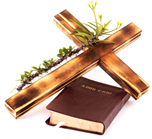 Hymn Announcements Prayer RequestsMusicSermonOffering (on table) From the PastorAccording to the Bible, the power of prayer is, quite simply, the power of God, who hears and answers prayer. Consider the following: 1) The Lord God Almighty can do all things (Lk. 1:37); 2) The Lord God Almighty invites His people to pray to Him. Prayer to God should be made persistently (Lk. 18:1), with thanksgiving (Phil. 4:6), in faith (James 1:5), within the will of God (Mt. 6:10), for the glory of God (Jn. 14:13-14), and from a heart right with God (James 5:16); 3) The Lord God Almighty hears the prayers of His children (Ps. 18:6); 4) The Lord God Almighty answers prayer: "The righteous cry out, and the LORD hears them; he delivers them from all their troubles" (Ps. 34:17).  Whatever the answer to our prayers, the God to whom we pray is the source of the power of prayer, and He can and will answer us, according to His perfect will and timing.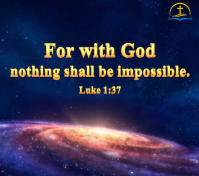                                                Pastor TonyChurch Information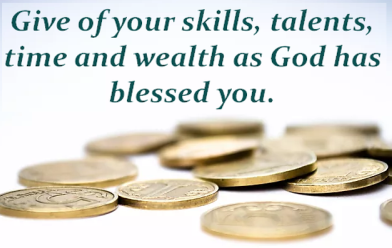 Last Week’s giving:    $1,321 + Online: $0 =  $1,321EldersTony Raker (Pastor)..……………….  pastor@graceevfreechurchva.orgDelmas (Moe) Ritenour….…………………………..  moemar@shentel.net Finance:   Linda Fraley ………………………………..  lindaf12@shentel.net IT & Media:  Rob Moses & Scott Tucker admin@graceevfreechurchva.org Bulletin: Rob Moses ……………….  admin@graceevfreechurchva.org Breakfast: Tammy Copeland ……….…tammyscopeland@gmail.com 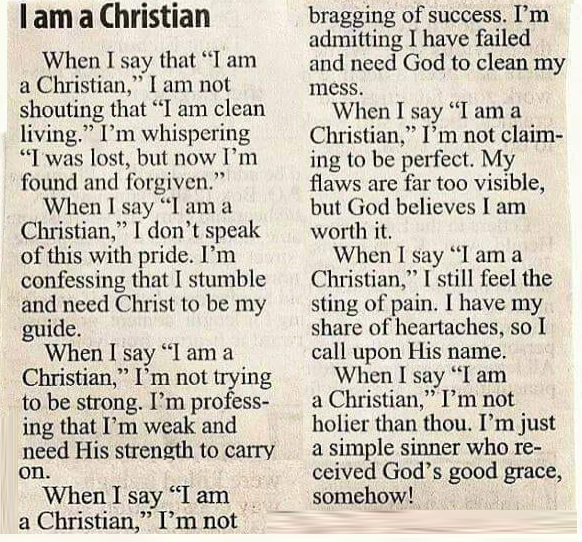 718 E Queen Street, Strasburg, VA 22657,     540-465-4744 msg ph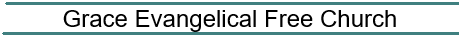   https://graceevfreechurchva.orgPlease turn off or mute cell phones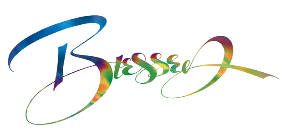 Notes: 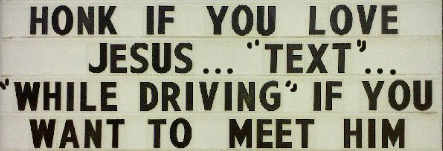 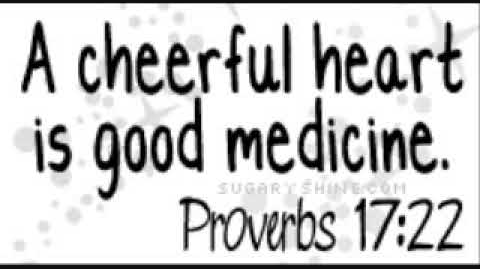 